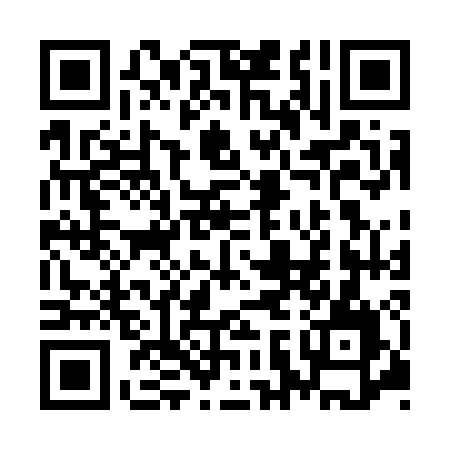 Ramadan times for Minnipa, AustraliaMon 11 Mar 2024 - Wed 10 Apr 2024High Latitude Method: NonePrayer Calculation Method: Muslim World LeagueAsar Calculation Method: ShafiPrayer times provided by https://www.salahtimes.comDateDayFajrSuhurSunriseDhuhrAsrIftarMaghribIsha11Mon6:036:037:261:395:117:527:529:1112Tue6:046:047:271:395:107:517:519:0913Wed6:046:047:281:395:107:507:509:0814Thu6:056:057:281:395:097:487:489:0615Fri6:066:067:291:385:087:477:479:0516Sat6:076:077:301:385:077:467:469:0417Sun6:086:087:301:385:067:447:449:0218Mon6:096:097:311:375:067:437:439:0119Tue6:096:097:321:375:057:427:428:5920Wed6:106:107:331:375:047:407:408:5821Thu6:116:117:331:375:037:397:398:5722Fri6:126:127:341:365:027:387:388:5523Sat6:136:137:351:365:027:377:378:5424Sun6:136:137:361:365:017:357:358:5225Mon6:146:147:361:355:007:347:348:5126Tue6:156:157:371:354:597:337:338:5027Wed6:166:167:381:354:587:317:318:4828Thu6:166:167:381:344:577:307:308:4729Fri6:176:177:391:344:567:297:298:4630Sat6:186:187:401:344:567:277:278:4431Sun6:196:197:411:344:557:267:268:431Mon6:196:197:411:334:547:257:258:422Tue6:206:207:421:334:537:237:238:413Wed6:216:217:431:334:527:227:228:394Thu6:216:217:431:324:517:217:218:385Fri6:226:227:441:324:507:207:208:376Sat6:236:237:451:324:497:187:188:357Sun5:245:246:4512:323:486:176:177:348Mon5:245:246:4612:313:476:166:167:339Tue5:255:256:4712:313:476:156:157:3210Wed5:265:266:4812:313:466:136:137:31